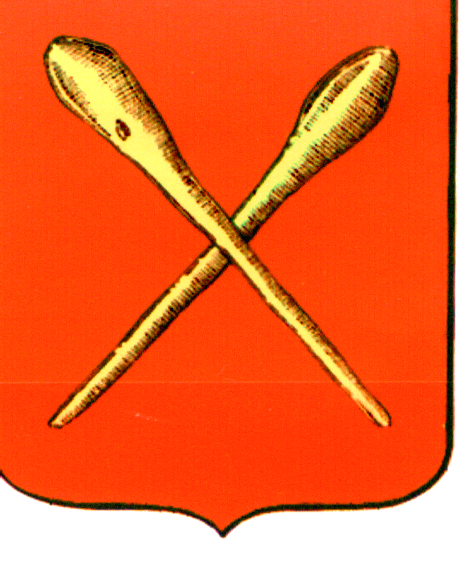 Тульская областьМуниципальное образование город АлексинСобрание депутатов Решениеот 21 апреля 2015 года   				                     № 4(12).7Об утверждении базовой ставки для расчета размера платы за размещение наружной рекламы  на территории   муниципального образования город Алексин на 2015 годВ соответствии с Федеральным законом от 06.10.2003 №131-ФЗ «Об общих принципах организации местного самоуправления в Российской Федерации», на основании Устава муниципального образования город Алексин, Собрание депутатов муниципального образования город Алексин РЕШИЛО:         1.Утвердить базовую ставку для расчета размера платы за размещение  наружной рекламы  на  2015 год в размере 100 рублей в месяц за 1 кв.м.    	2.Контроль за исполнением настоящего решения возложить на постоянную комиссию по  собственности и муниципальному хозяйству Собрания депутатов муниципального образования город Алексин (Садовников А.А.).   	3.Решение опубликовать в газете «Алексинские вести» и разместить на официальном сайте органов местного самоуправления Алексинского района в сети Интернет.          4. Решение вступает в силу со дня официального опубликования.Глава  муниципального образованиягород Алексин                                                                                     Э.И. Эксаренко     